Консультация для родителейЗаинтересованные в развитии своего ребенка родители могут организовать дома небольшую лабораторию, где вместе с детьми будут проводить опыты. Ведь экспериментирование - это, наряду с игрой - ведущая деятельность дошкольника. Затрат на приобретение необходимого оборудования  никаких.Для этого необходимо соблюдать некоторые правила:1. Установите цель эксперимента (для чего мы проводим опыт)2. Подберите материалы (список всего необходимого для проведения опыта)3. Обсудите процесс (поэтапные инструкции по проведению эксперимента)4. Подведите итоги (точное описание ожидаемого результата)5. Объясните почему? Доступными для ребёнка словамиПОМНИТЕ!  ПРИ ПРОВЕДЕНИИ ЭКСПЕРИМЕНТА  ГЛАВНОЕ - БЕЗОПАСНОСТЬ ВАС И ВАШЕГО РЕБЁНКА.Может ли «кипеть» холодная вода? 


Соломинка-пипетка

Соломинка-флейта 



Соломинка-рапира 



Птичка в клетке 

Могучее дыхание 

Интересные эксперименты можно организовать с растениями. Весной старайтесь привлечь детей к высаживанию овощей, цветов. Советуем приготовить альбом для рисования, цветные карандаши или фломастеры, чтобы ребенок мог делать зарисовки опытов и наблюдений.При этом желательно не неволить маленького исследователя, если у него, например, на сегодня другие планы. Предоставьте ему право выбора. Но ваше присутствие во время исследовательской деятельности ребенка совершенно необходимо: оно должно предостерегать ребенка от промахов и связанных с ними неудач, а в ряде случаев уберечь от возможных неприятностей.Организация детского экспериментирования в домашних условиях В жизни каждого ребенка наступает пора, когда из него, словно горох из мешка, так и сыплются бесконечные, порой сильно докучающие взрослым «почему», «отчего», «как».. Некоторые родители спешат отделаться старыми как мир отговорками – «потому что» - потому» или «вырастишь – узнаешь», не подозревая, какой вред наносят тем самым ребенку, его природной любознательности.Разумеется, невозможно объять необъятное и ответить на все сто тысяч «почему», да это и не надо. Задача родителей – развивать любознательность ребят, увлечь их самим процессом познания.В обыденной жизни дети часто сами экспериментируют с различными веществами, стремясь узнать что-то новое. Они разбирают игрушки, наблюдают за падающими в воду предметами (тонет - не тонет), пробуют языком в сильный мороз металлические предметы и т.п. В старшем возрасте  многие дети задумываются о таких физических явлениях, как замерзание воды зимой, распространение звука в воздухе и в воде, обращают внимание на различную окраску объектов окружающей действительности.Но опасность такой «самодеятельности» заключается в том, что дошкольник еще не знаком с законами смешения веществ, элементарными правилами безопасности.Несложные опыты и эксперименты можно организовать и дома. Для этого не требуется больших усилий, только желание, немного фантазии и конечно, некоторые научные знания.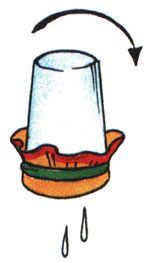 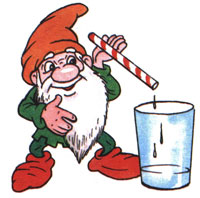 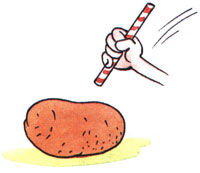 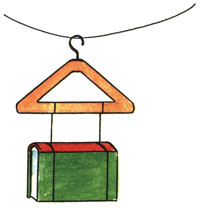 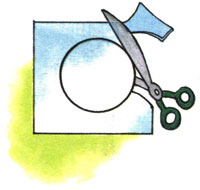 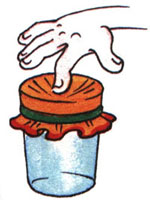 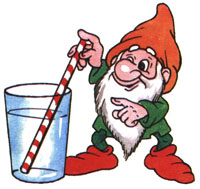 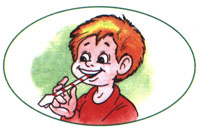 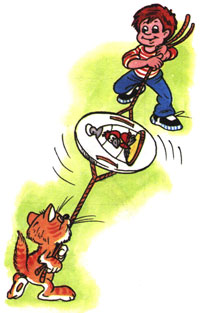 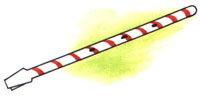 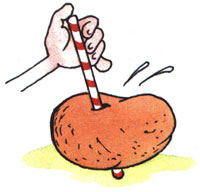 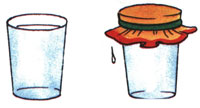 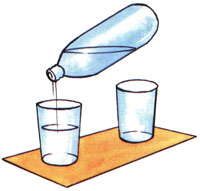 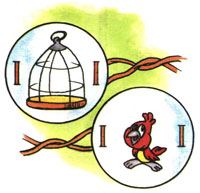 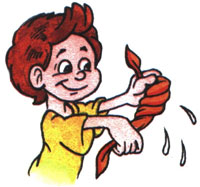 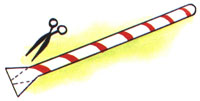 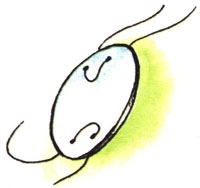 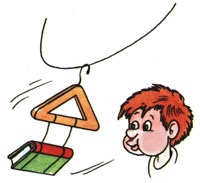 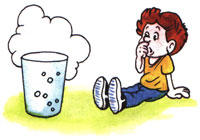 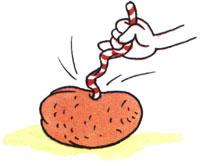 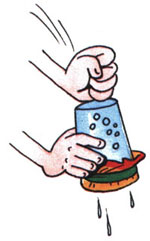 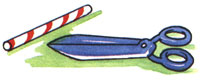 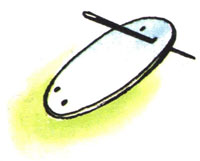 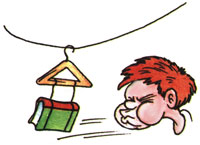 